     ҠАРАР						    	                          РЕШЕНИЕО передаче  объектов водоснабжения с казны сельского  поселения Богдановский сельсовет муниципального района Миякинский  район  в  казну муниципального района Миякинский район  Республики БашкортостанВ соответствии с частью 4 ст.15, ст. 14 Федерального закона от 06 октября 2003 года № 131-ФЗ «Об общих принципах организации местного самоуправления в Российской Федерации», руководствуясь Законом Республики Башкортостан от 30.10.2014 №  139-з «О внесении изменений в Закон Республики Башкортостан "О местном самоуправлении в Республике Башкортостан», Законом Республики Башкортостан от 18.05.2005 г. «162-з «О местном самоуправлении в Республике Башкортостан» с целью привлечения в жилищно-коммунальное хозяйство частных инвестиций, руководствуясь Федеральным законом № 115-ФЗ от 21.07.2005 г. «О концессионных соглашениях», Совет сельского поселения Богдановский сельсовет муниципального района Миякинский район Республики Башкортостан  РЕШИЛ:          1. На основании пункта 2.1 решения Совета муниципального района Миякинский район  № 309 от 17 октября 2018 года «О задачах по развитию жилищно-коммунального хозяйства   муниципального района Миякинский район Республики Башкортостан на среднесрочную перспективу», в соответствии с изменениями, внесенными в ст.14 131-ФЗ "Об общих принципах организации местного самоуправления в РФ", в части передачи функций водоснабжения в ведение муниципальных районов:           -передать муниципальное имущество (объекты водоснабжения) с казны сельского  поселения Богдановский сельсовет муниципального района Миякинский  район  в  казну муниципального района Миякинский район  Республики Башкортостан, согласно приложению к настоящему решению.          2.  Комитету по управлению собственностью Министерства земельных и имущественных отношений Республики Башкортостан по Миякинскому району подготовить проект договора и акта приема-передачи объектов водоснабжения, и исключить из состава имущества  казны сельского поселения Богдановский сельсовет муниципального района Миякинский район Республики Башкортостан.         3.  Настоящее решение вступает в силу с момента подписания.         4. Настоящее решение разместить на официальном сайте администрации сельского поселения Богдановский сельсовет муниципального района Миякинский район Республики Башкортостан http://spbogdanovski.ru и обнародовать путем вывешивания на информационном стенде в здании администрации сельского поселения Богдановский сельсовет муниципального района Миякинский район.Глава сельского поселения Богдановский сельсовет                                                    З.Ф. Амировас.Богданово05.12.2018 г. №152                                                                                                                         Приложение к Решению Советасельского  поселения Богдановский сельсовет муниципального района Миякинский район 	Республики Башкортостан № 152 от 05 декабря 2018 г. Перечень имущества сельского поселения Богдановский сельсовет муниципального района Миякинский район Республики Башкортостан, объектов коммунальной инфраструктуры водоснабжения, подлежащие передаче в казну муниципального района Миякинский район Республики БашкортостанБашkортостан РеспубликаhыМиeкe районы муниципаль районыныn Боfzан ауыл советы ауыл билeмehе Советы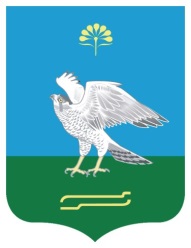         Совет сельского поселенияБогдановский сельсовет  муниципального района Миякинский районРеспублики Башкортостан№ п/пНаименование объекта недвижимостиадрес объекта недвижимостиХарактеристика объекта (площадь, протяженность, высота, объем)Кадастровый номер объектаФактическая дата регистрации права собственности муниципальной собственности на объект (месяц, год)Богдановский сельсоветБогдановский сельсоветБогдановский сельсоветБогдановский сельсоветБогдановский сельсоветБогдановский сельсоветВодопроводРБ, Миякинский район, с.Канбеково, ул.Советская, ул.Заречная, ул.Красноармейская5007 м.02:40:070301:515СВ 0176327 от 29.09.2015г.ВодопроводРБ, Миякинский район, д.Култай-Каран, ул.Матросова, ул.Казанская, ул.Новая, ул.Речная3319 м.02:40:000000:998СВ 0176329 от 29.09.2015г.ВодопроводРБ, Миякинский район, с.Тамьян-Таймас, ул.Коммунистическая, ул.Советская, ул.Заречная, ул.Молодежная, ул.Луговая5264,6 м.02:40:000000:1023СВ 0176328 от 29.09.2015г.ВодопроводРБ, Миякинский район, д.Зириклыкуль, ул.Луговая, Озерная, Новая1812,6 м.02:40:071201:101СВ 0176325 от 29.09.2015г.ВодопроводРБ, Миякинский район, с.Богданово, ул.Заречная, Почтовая, Советская, Садовая, Новая 5608 м.02:40:000000:1022СВ 0176326 от 29.09.2015г.Водоснабжение ул.Молодежная Миякинского района РБРБ, Миякинский район, д.Чиряштамак500 м.02:40:000000:75004 АЕ 297646 от 20.03.2015г.Искуственные сооружения внутриплощадные сети водоснабженияРБ, Миякинский район, с.Канбеково, ул.Горная3063 м.02:40:000000:1778СВ 0508974 от 19.05.2016г.Строительсво ВЛИ-0,38-10кВ и ТП 6/0,4 для жилых домов в н.п.Чиряштамак Миякинского района РБРБ, Миякинский район, д.Чиряштамак620 м.02:40:000000:74904 АЕ 297647 от 20.03.2015г.Каптаж РБ, Миякинский район, с.Канбеково, ул.Горная, соружение 4936+/-53кв.м.02:40:070101:37Выписка из ЕГРН от 06.12.2018г.Каптаж РБ, Миякинский район, с.Богданово, ул.Ленина, сооружение 56132+/-101кв.м.02:40:070402:265Выписка из ЕГРН от 06.12.2018г.КаптажРБ, Миякинский район, д.Зириклыкуль, ул.Луговая, сооружение 15 16кв.мКаптажРБ, Миякинский район, д.Култай-Каран, ул.Речная, сооружение 23 216+/-129кв.м02:40:070801:82Выписка из ЕГРН от 06.12.2018г.Водонапорная башняРБ, Миякинский район, с.Канбеково, ул.Горная, соружение 47 10мВодонапорная башняРБ, Миякинский район, с.Тамьян-Таймас, ул.М.Гафури, сооружение 64 58+/-67кв.м.02:40:070701:293Выписка из ЕГРН от 06.12.2018г.Водонапорная башняРБ, Миякинский район, д.Чиряштамак, ул.Школьная, сооружение 11а  15+/-1кв.м.02:40:070201:197Выписка из ЕГРН от 06.12.2018г.